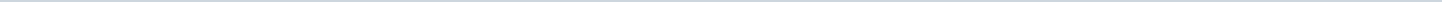 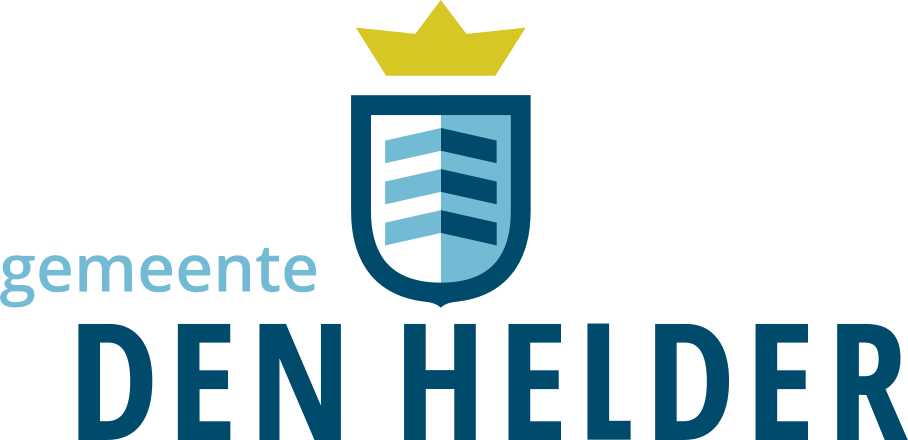 Gemeente Den HelderAangemaakt op:Gemeente Den Helder29-03-2024 12:37Raadsvragen4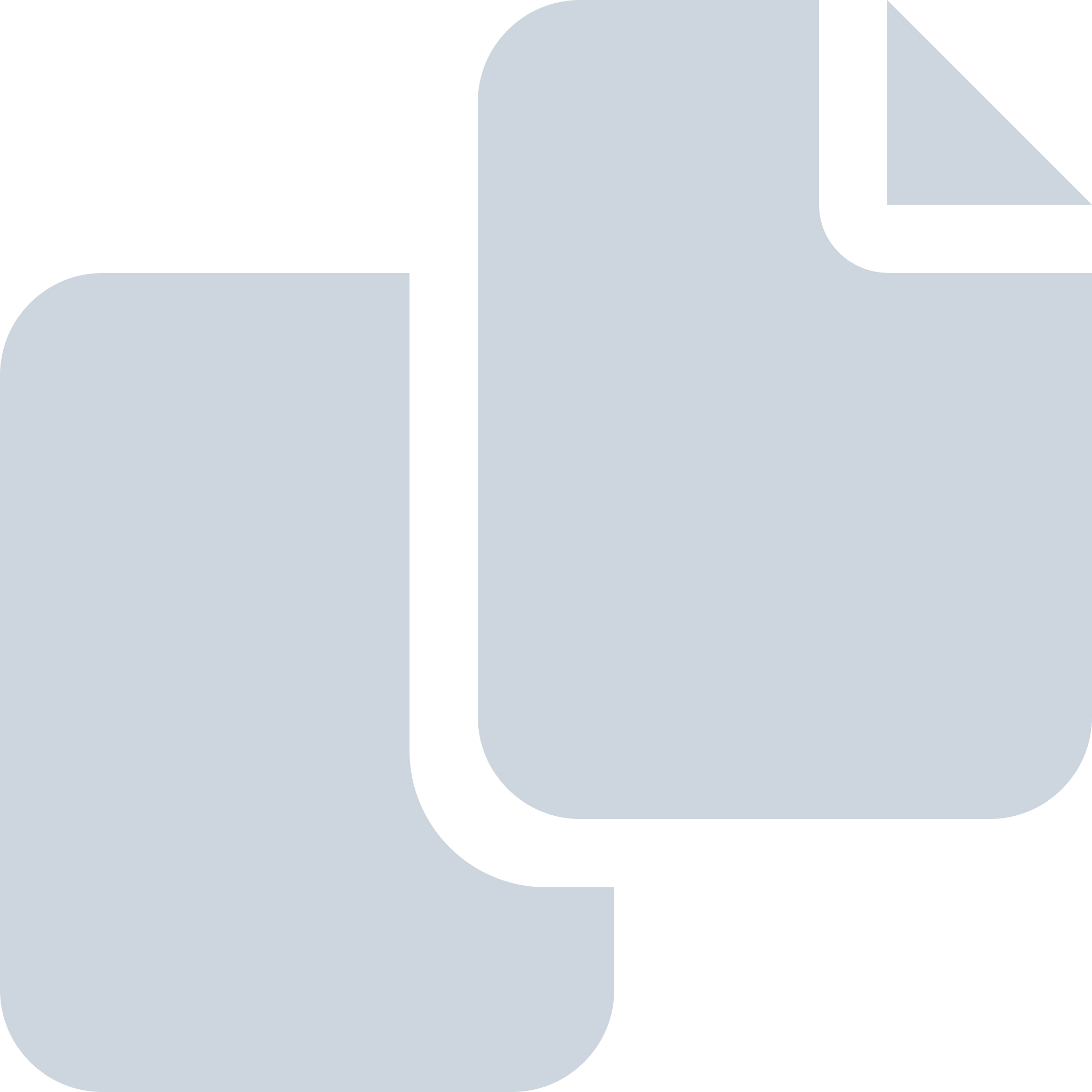 Periode: maart 2019#Naam van documentPub. datumInfo1.RV19.0010 ChristenUnie over Wijksteunpunt De Verbinding.pdf27-03-2019PDF,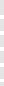 158,30 KB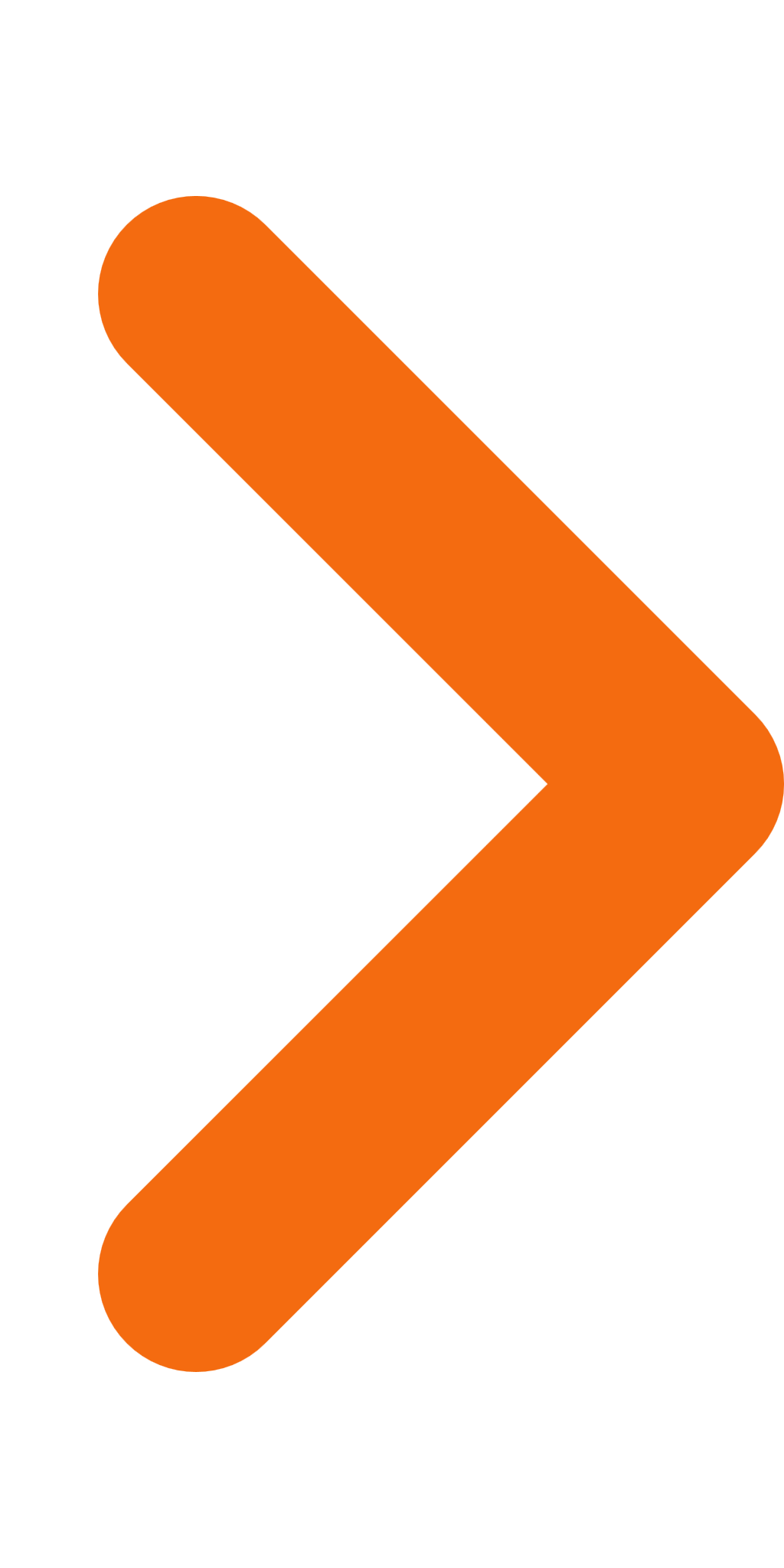 2.RV19.0016 Behoorlijk Bestuur over mfc De Boerderij in de Schooten.pdf14-03-2019PDF,142,76 KB3.RV19.0014 Fractie Behoorlijk Bestuur over opstappen van het bestuur van MFC Nieuw Den Helder.pdf07-03-2019PDF,100,28 KB4.RV19.0012 Fractie D66 over gebruik parkeerfaciliteiten Willemsoord door reisorganisatie Texel.pdf07-03-2019PDF,77,83 KB